SPOŠTOVANI OSMOŠOLCI. Cenim vaše delo in prizadevanja za likovno ustvarjanje tudi v času izobraževanja na daljavo.Do sedaj smo opravili tri naloge:risbo s prekrivanjem in grafično modelacijo športnih ali glasbenih rekvizitovkonstrukcijo razglednega stolpaanalizo likovnega dela (ni potrebno pošiljati).Kdor mi še ni nič poslal v pregled, vabim, da to stori do 18. 5. 2020 na naslov: jelka.rojec@osferdavesela.si ali pustite gradivo v Teamsovih spletnih učilnicah LUM 8 (če jih  uporabljate). Ocenjevanje: Vaši izdelki so polni novih idej in kreacij. Vsi, ki ste oddajali naloge, ste dobili povratne informacije in dodatne usmeritve. Tako bo tudi v prihodnje. Naloge, ki so bile opravljene, bodo ocenjene po dveh kriterijih: izvirnost in tehnična dovršenost. Ocene bodo podane po 18. 5. 2020.NOVO! 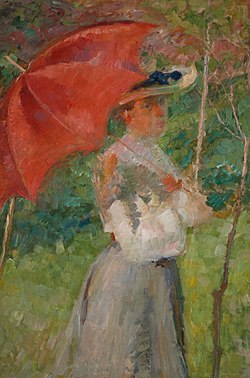 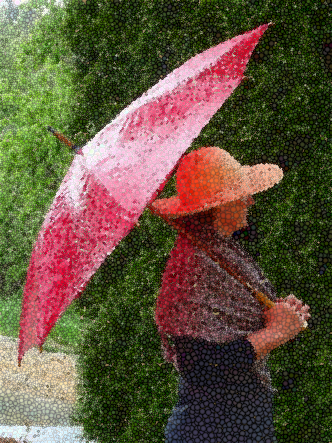 Likovna naloga: obisk Narodne galerije in poustvarjanje umetniških motivov s fotografijo. Likovna naloga: obisk Narodne galerije in poustvarjanje umetniških motivov s fotografijo. 1. Vstopi na spletno stran Narodna galerija.2. Odpri Razstave in projekti:- Slovenski impresionisti in njihov čas (gradivo za učence in učitelje)Obvezno preberi predstavitev na tej povezavi.https://www.ng-slo.si/si/files/default/OBISCITENAS/IZOB-ANIM/2019/Impresionsti%20in%20njihov%20cas%20predstavitev.pdfali Predstavitev Slovenski impresionisti in njihov časLahko rešiš zabavne naloge, ki so pripravljene zate. Sodeluj na likovnem natečaju: Kakšne barve je tvoj parazol?3. vstopi v Stalno zbirko in si oglej slikarske umetnine dveh obdobij: 1870-1900 in 1900-19184. Izberi en motiv, ki bi ga lahko poustvaril v fotografiji. Izbiraj med sledečimi avtorji: Jurij in Janez Šubic, Jožef Petkovšek, Ivana Kobilca, Ferdo Vesel, Ivan Grohar, Matej Sternen, Matija Jama.Pripravi podobno postavitev ljudi kot je na umetniški sliki in fotografiraj s telefonom. Fotografijo obdelaj s filtri, ki jih imaš v e- napravah. Fotografijo shrani in poimenuj.Namesto fotografije lahko izbrani motiv poljubno risarsko preoblikuješ na papir.   